                                          HETI PROGRAMTERV (Rupphegy)2024. június 03.- június 07.03. Hétfő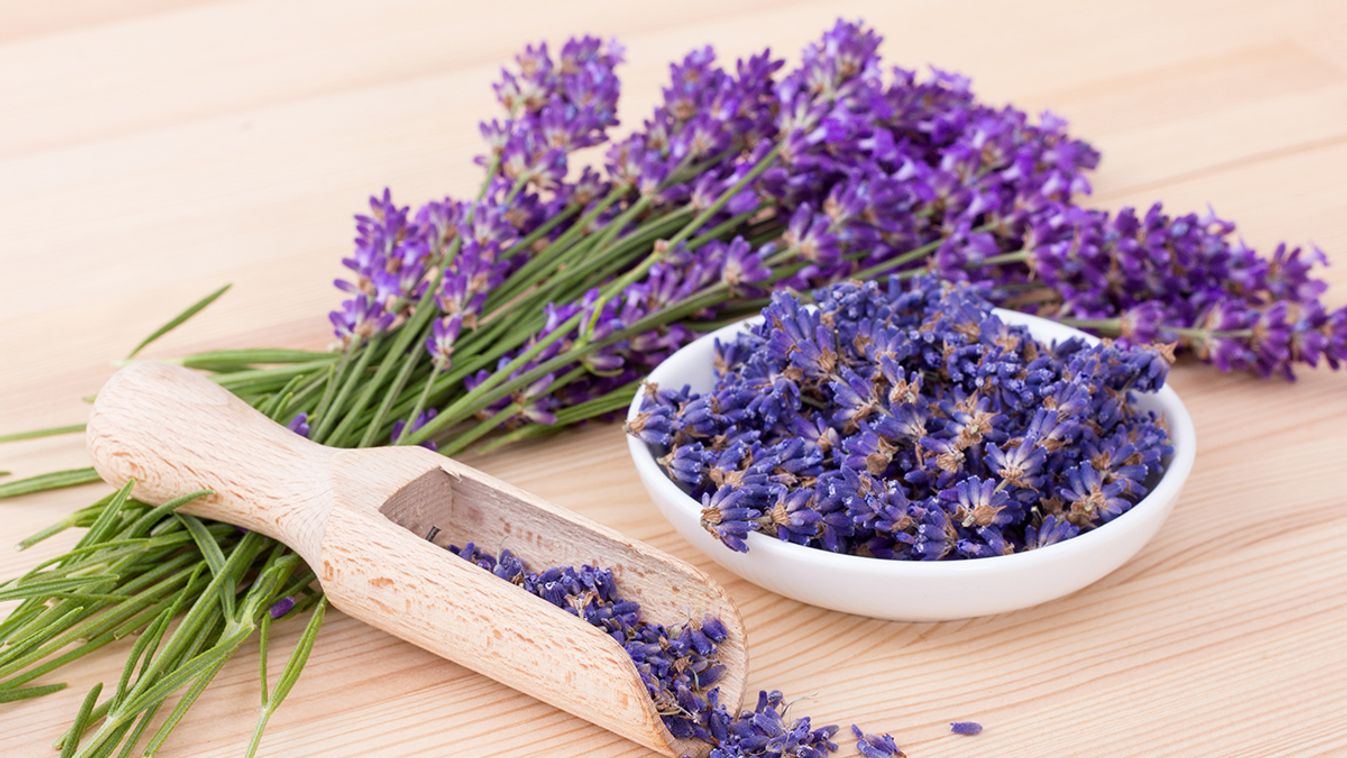 04. Kedd05. Szerda 06. Csütörtök07. Péntek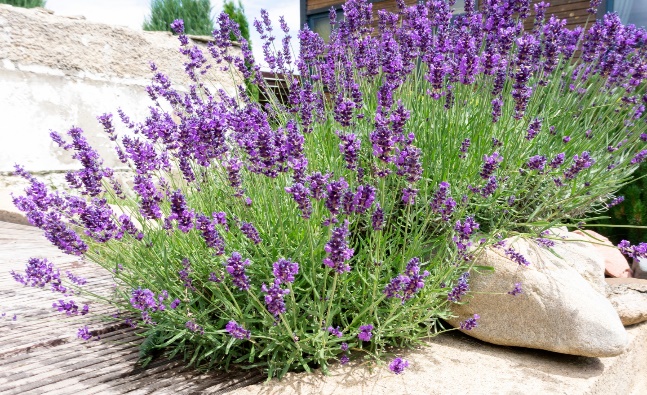 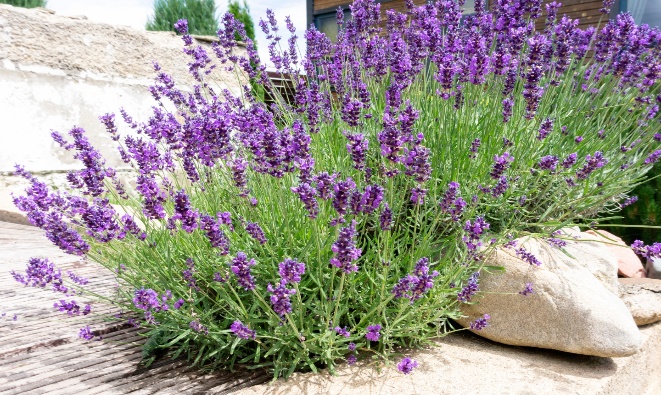 Felhívjuk a figyelmét arra, hogy a rendezvényen hang- és fényképfelvétel készülhet, melyet az intézmény az intézményi élet bemutatása és az idősellátás dokumentálása érdekében felhasznál.A rendezvényen való részvételével ehhez hozzájárulását adja.A programok változtatásának jogát fenntartjuk!Szeretettel várjuk Önöket: ÁGI, ANDI10:00 óraLevendula Fesztivállevendula szüret, levendula csokrok és illat zsákocskák készítéseUdvar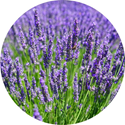 13:45 óraIrodalomterápia a PszichológussalFoglalkoztató14:00 óraJátékos délután - társas játék4. emelet/udvar14:00 óraEgyéni beszélgetés és foglalkozásLakószobában/ Udvar10:00 óraFejlesztő foglalkozás virág csoport     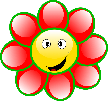 Foglalkoztató11:00 óraFejlesztő foglalkozás labda csoport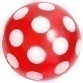 Foglalkoztató14:00 óraBoccia labdajátékBoccia labdajáték2. emelet09-12 óraElőre egyeztetett időpont alapján Intézményi elhelyezéssel kapcsolatos érdeklődők fogadása, Intézmény bemutatásaElőre egyeztetett időpont alapján Intézményi elhelyezéssel kapcsolatos érdeklődők fogadása, Intézmény bemutatásaFolyamatosan10:00 óraFejlesztő foglalkozás alma csoport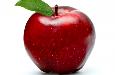 Foglalkoztató11:00 óraSzójátékok (Ország-Város, Mit visz a kishajó?, Activity)Szójátékok (Ország-Város, Mit visz a kishajó?, Activity)3. emelet/ udvar14:00 óraJuniális 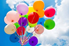 Juniális Kamaraerdő10:00 óraFejlesztő foglalkozás virág csoport     Foglalkoztató11:00 óraFejlesztő foglalkozás labda csoportFoglalkoztató11:00 óraNosztalgia-körNosztalgia-kör3. emelet14:00 óraFilmvetítés Filmvetítés 3. emelet14:00 óraMeseterápiaMeseterápia4. emelet10:00 óraNótaszó „Kívánságkosár”3. emelet/udvar10:00 óraKreatív foglalkozásFoglalkoztató